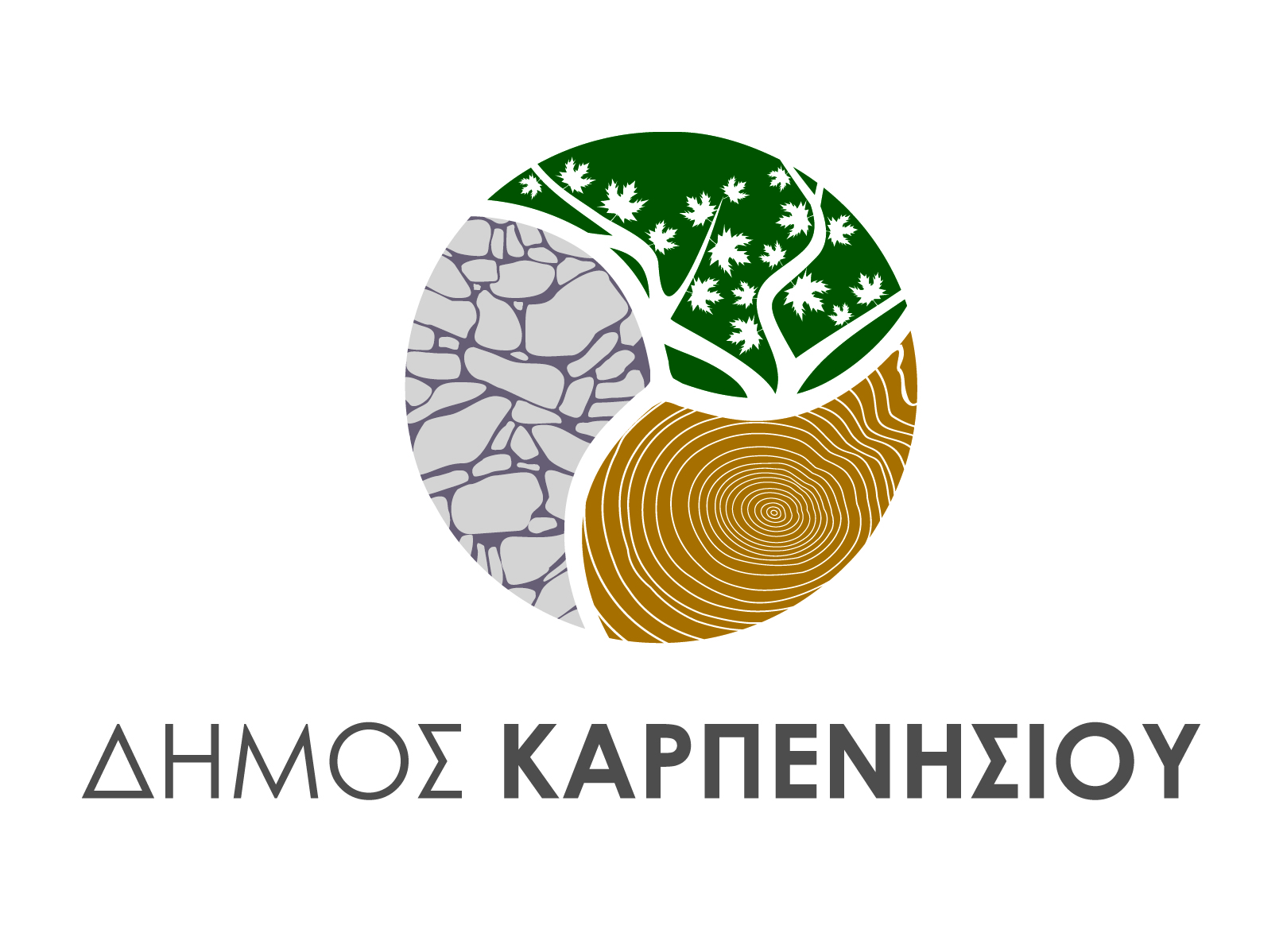 Καρπενήσι, 25-6-2017“ ΓΙΑ ΔΕΥΤΕΡΗ ΕΒΔΟΜΑΔΑ...ΒΟΥΝΟ..ΠΑΙΧΝΙΔΙΖΟΥΜΕ!!!!”Δευτέρα 26 Ιουνίου έως Παρασκευή 30 Ιουνίου(* ΕΑΝ Ο ΚΑΙΡΟΣ ΕΙΝΑΙ ΒΡΟΧΕΡΟΣ ΟΙ ΠΡΟΒΛΕΠΟΜΕΝΕΣ ΔΡΑΣΤΗΡΙΟΤΗΤΕΣ ΣΤΟ ΓΗΠΕΔΟ ΤΗΣ ΟΔΟΥ ΥΔΡΑΣ ΚΑΙ ΣΤΟ ΠΑΡΚΟ ΚΥΚΛΟΦΟΡΙΑΚΗΣ ΑΓΩΓΗΣ ΘΑ ΓΙΝΟΥΝ ΠΡΟΣΑΡΜΟΣΜΕΝΕΣ ΣΤΟ ΣΤΕΓΑΣΜΕΝΟ ΧΩΡΟ ΣΤΟ ΠΡΟΑΥΛΙΟ ΤΟΥ ΣΧΟΛΕΙΟΥ)ΗΜΕΡΑ/ΩΡΑΔΕΥΤΕΡΑΤΡΙΤΗΤΕΤΑΡΤΗΠΕΜΠΤΗΠΑΡΑΣΚΕΥΗ7.30-8.00ΚΑΛΩΣ ΗΡΘΑΤΕ !!!ΠΡΩΙΝΗ ΠΡΟΣΕΛΕΥΣΗ - ΚΑΛΩΣΟΡΙΣΜΑ- ΠΡΟΓΕΥΜΑΚΑΛΩΣ ΗΡΘΑΤΕ !!!ΠΡΩΙΝΗ ΠΡΟΣΕΛΕΥΣΗ - ΚΑΛΩΣΟΡΙΣΜΑ- ΠΡΟΓΕΥΜΑΚΑΛΩΣ ΗΡΘΑΤΕ !!!ΠΡΩΙΝΗ ΠΡΟΣΕΛΕΥΣΗ - ΚΑΛΩΣΟΡΙΣΜΑ- ΠΡΟΓΕΥΜΑΚΑΛΩΣ ΗΡΘΑΤΕ !!!ΠΡΩΙΝΗ ΠΡΟΣΕΛΕΥΣΗ - ΚΑΛΩΣΟΡΙΣΜΑ- ΠΡΟΓΕΥΜΑΚΑΛΩΣ ΗΡΘΑΤΕ !!!ΠΡΩΙΝΗ ΠΡΟΣΕΛΕΥΣΗ - ΚΑΛΩΣΟΡΙΣΜΑ- ΠΡΟΓΕΥΜΑ8.00-9.00Θεματική ΕβδομάδαςΑίθουσα Ολοημέρου“ΜΟΥΣΙΚΕΣ ΑΘΛΟΠΑΙΔΙΕΣ” Προθάλαμος ΟλοημέρουΕΚΜΑΘΗΣΗ ΑΘΛΟΠΑΙΔΙΩΝ ΜΕ ΜΟΥΣΙΚΗ ΜΕ ΤΟΝ ΓΥΜΝΑΣΤΗ κ. ΓΙΑΝΝΗ ΧΑΛΚΙΑ ΣΤΟ ΧΩΡΟ ΤΟΥ ΣΧΟΛΕΙΟΥ“ΜΟΥΣΙΚΕΣ ΑΘΛΟΠΑΙΔΙΕΣ” Προθάλαμος ΟλοημέρουΕΚΜΑΘΗΣΗ ΑΘΛΟΠΑΙΔΙΩΝ ΜΕ ΜΟΥΣΙΚΗ ΜΕ ΤΟΝ ΓΥΜΝΑΣΤΗ κ. ΓΙΑΝΝΗ ΧΑΛΚΙΑ ΣΤΟ ΧΩΡΟ ΤΟΥ ΣΧΟΛΕΙΟΥ“ΜΟΥΣΙΚΕΣ ΑΘΛΟΠΑΙΔΙΕΣ” Προθάλαμος ΟλοημέρουΕΚΜΑΘΗΣΗ ΑΘΛΟΠΑΙΔΙΩΝ ΜΕ ΜΟΥΣΙΚΗ ΜΕ ΤΟΝ ΓΥΜΝΑΣΤΗ κ. ΓΙΑΝΝΗ ΧΑΛΚΙΑ ΣΤΟ ΧΩΡΟ ΤΟΥ ΣΧΟΛΕΙΟΥΘεματική ΕβδομάδαςΑίθουσα Ολοημέρου9.00-11.00“ΑΣ ΠΑΙΞΟΥΜΕ...” ΓΗΠΕΔΟ ΟΔΟΥ ΥΔΡΑΣ (ΑΠΕΝΑΝΤΙ ΑΠΟ ΤΟ ΔΗΜΑΡΧΕΙΟ)ΠΑΙΧΝΙΔΙΑ ΜΕ ΚΟΡΙΝΕΣ, ΚΟΡΔΕΛΕΣ, ΣΤΕΦΑΝΙΑ, ΜΠΑΛΕΣΜΕ ΤΗΝ ΓΥΜΝΑΣΤΡΙΑ κα ΒΙΒΗ ΠΑΣΣΑ και ΤΗΝ ΠΑΙΔΑΓΩΓΟ“ΜΑΘΑΙΝΩ ΝΑ ΚΥΚΛΟΦΟΡΩ ΜΕ ΑΣΦΑΛΕΙΑ”9.30 ΣΤΟ ΠΑΡΚΟ ΚΥΚΛΟΦΟΡΙΑΚΗΣ ΑΓΩΓΗΣ ΤΟΥ ΔΗΜΟΥ, ΟΠΟΥ ΘΑ ΔΟΘΟΥΝ ΣΤΑ ΠΑΙΔΙΑ ΠΟΔΗΛΑΤΑ ΚΑΙ ΑΥΤΟΚΙΝΗΤΑΚΙΑ ΚΑΙ ΘΑ ΔΙΔΑΧΘΟΥΝ ΤΑ ΣΗΜΑΤΑ Κ.ΟΚ. ΕΠΙΣΤΡΟΦΗ ΣΤΟ ΣΧΟΛΕΙΟ ΣΤΙΣ 11.45 - ΕΛΕΥΘΕΡΟ ΠΑΙΧΝΙΔΙΜΕ ΤΗ ΣΥΝΟΔΕΙΑ ΤΗΣ ΠΑΙΔΑΓΩΓΟΥ ΚΑΙ ΤΩΝ ΓΥΜΝΑΣΤΩΝ κκ. ΔΗΜΗΤΡΑΣ ΛΑΠΠΑ, ΗΛΙΑ ΤΣΙΓΑΡΙΔΑ και ΒΙΒΗΣ ΠΑΣΣΑ . “ΜΑΘΑΙΝΩ ΝΑ ΚΥΚΛΟΦΟΡΩ ΜΕ ΑΣΦΑΛΕΙΑ”9.30 ΣΤΟ ΠΑΡΚΟ ΚΥΚΛΟΦΟΡΙΑΚΗΣ ΑΓΩΓΗΣ ΤΟΥ ΔΗΜΟΥ, ΟΠΟΥ ΘΑ ΔΟΘΟΥΝ ΣΤΑ ΠΑΙΔΙΑ ΠΟΔΗΛΑΤΑ ΚΑΙ ΑΥΤΟΚΙΝΗΤΑΚΙΑ ΚΑΙ ΘΑ ΔΙΔΑΧΘΟΥΝ ΤΑ ΣΗΜΑΤΑ Κ.ΟΚ. ΕΠΙΣΤΡΟΦΗ ΣΤΟ ΣΧΟΛΕΙΟ ΣΤΙΣ 11.45 - ΕΛΕΥΘΕΡΟ ΠΑΙΧΝΙΔΙΜΕ ΤΗ ΣΥΝΟΔΕΙΑ ΤΗΣ ΠΑΙΔΑΓΩΓΟΥ ΚΑΙ ΤΩΝ ΓΥΜΝΑΣΤΩΝ κκ. ΔΗΜΗΤΡΑΣ ΛΑΠΠΑ, ΗΛΙΑ ΤΣΙΓΑΡΙΔΑ και ΒΙΒΗΣ ΠΑΣΣΑ . “ΜΑΘΑΙΝΩ ΝΑ ΚΥΚΛΟΦΟΡΩ ΜΕ ΑΣΦΑΛΕΙΑ”9.30 ΣΤΟ ΠΑΡΚΟ ΚΥΚΛΟΦΟΡΙΑΚΗΣ ΑΓΩΓΗΣ ΤΟΥ ΔΗΜΟΥ, ΟΠΟΥ ΘΑ ΔΟΘΟΥΝ ΣΤΑ ΠΑΙΔΙΑ ΠΟΔΗΛΑΤΑ ΚΑΙ ΑΥΤΟΚΙΝΗΤΑΚΙΑ ΚΑΙ ΘΑ ΔΙΔΑΧΘΟΥΝ ΤΑ ΣΗΜΑΤΑ Κ.ΟΚ. ΕΠΙΣΤΡΟΦΗ ΣΤΟ ΣΧΟΛΕΙΟ ΣΤΙΣ 11.45 - ΕΛΕΥΘΕΡΟ ΠΑΙΧΝΙΔΙΜΕ ΤΗ ΣΥΝΟΔΕΙΑ ΤΗΣ ΠΑΙΔΑΓΩΓΟΥ ΚΑΙ ΤΩΝ ΓΥΜΝΑΣΤΩΝ κκ. ΔΗΜΗΤΡΑΣ ΛΑΠΠΑ, ΗΛΙΑ ΤΣΙΓΑΡΙΔΑ και ΒΙΒΗΣ ΠΑΣΣΑ . “ΑΣ ΠΑΙΞΟΥΜΕ...”  ΓΗΠΕΔΟ ΟΔΟΥ ΥΔΡΑΣ (ΑΠΕΝΑΝΤΙ ΑΠΟ ΤΟ ΔΗΜΑΡΧΕΙΟ)ΜΕ ΤΙΣ ΓΥΜΝΑΣΤΡΙΕΣ,  κκ ΔΗΜΗΤΑ ΛΑΠΠΑ και ΒΙΒΗ ΠΑΣΣΑ ΚΑΘΩΣ ΚΑΙ ΤΗΝ ΠΑΙΔΑΓΩΓΟ11.00-13.00“ΑΣ ΠΑΙΞΟΥΜΕ...” ΓΗΠΕΔΟ ΟΔΟΥ ΥΔΡΑΣ (ΑΠΕΝΑΝΤΙ ΑΠΟ ΤΟ ΔΗΜΑΡΧΕΙΟ)ΠΑΙΧΝΙΔΙΑ ΜΕ ΚΟΡΙΝΕΣ, ΚΟΡΔΕΛΕΣ, ΣΤΕΦΑΝΙΑ, ΜΠΑΛΕΣΜΕ ΤΗΝ ΓΥΜΝΑΣΤΡΙΑ κα ΒΙΒΗ ΠΑΣΣΑ και ΤΗΝ ΠΑΙΔΑΓΩΓΟ“ΜΑΘΑΙΝΩ ΝΑ ΚΥΚΛΟΦΟΡΩ ΜΕ ΑΣΦΑΛΕΙΑ”9.30 ΣΤΟ ΠΑΡΚΟ ΚΥΚΛΟΦΟΡΙΑΚΗΣ ΑΓΩΓΗΣ ΤΟΥ ΔΗΜΟΥ, ΟΠΟΥ ΘΑ ΔΟΘΟΥΝ ΣΤΑ ΠΑΙΔΙΑ ΠΟΔΗΛΑΤΑ ΚΑΙ ΑΥΤΟΚΙΝΗΤΑΚΙΑ ΚΑΙ ΘΑ ΔΙΔΑΧΘΟΥΝ ΤΑ ΣΗΜΑΤΑ Κ.ΟΚ. ΕΠΙΣΤΡΟΦΗ ΣΤΟ ΣΧΟΛΕΙΟ ΣΤΙΣ 11.45 - ΕΛΕΥΘΕΡΟ ΠΑΙΧΝΙΔΙΜΕ ΤΗ ΣΥΝΟΔΕΙΑ ΤΗΣ ΠΑΙΔΑΓΩΓΟΥ ΚΑΙ ΤΩΝ ΓΥΜΝΑΣΤΩΝ κκ. ΔΗΜΗΤΡΑΣ ΛΑΠΠΑ, ΗΛΙΑ ΤΣΙΓΑΡΙΔΑ και ΒΙΒΗΣ ΠΑΣΣΑ . “ΜΑΘΑΙΝΩ ΝΑ ΚΥΚΛΟΦΟΡΩ ΜΕ ΑΣΦΑΛΕΙΑ”9.30 ΣΤΟ ΠΑΡΚΟ ΚΥΚΛΟΦΟΡΙΑΚΗΣ ΑΓΩΓΗΣ ΤΟΥ ΔΗΜΟΥ, ΟΠΟΥ ΘΑ ΔΟΘΟΥΝ ΣΤΑ ΠΑΙΔΙΑ ΠΟΔΗΛΑΤΑ ΚΑΙ ΑΥΤΟΚΙΝΗΤΑΚΙΑ ΚΑΙ ΘΑ ΔΙΔΑΧΘΟΥΝ ΤΑ ΣΗΜΑΤΑ Κ.ΟΚ. ΕΠΙΣΤΡΟΦΗ ΣΤΟ ΣΧΟΛΕΙΟ ΣΤΙΣ 11.45 - ΕΛΕΥΘΕΡΟ ΠΑΙΧΝΙΔΙΜΕ ΤΗ ΣΥΝΟΔΕΙΑ ΤΗΣ ΠΑΙΔΑΓΩΓΟΥ ΚΑΙ ΤΩΝ ΓΥΜΝΑΣΤΩΝ κκ. ΔΗΜΗΤΡΑΣ ΛΑΠΠΑ, ΗΛΙΑ ΤΣΙΓΑΡΙΔΑ και ΒΙΒΗΣ ΠΑΣΣΑ . “ΜΑΘΑΙΝΩ ΝΑ ΚΥΚΛΟΦΟΡΩ ΜΕ ΑΣΦΑΛΕΙΑ”9.30 ΣΤΟ ΠΑΡΚΟ ΚΥΚΛΟΦΟΡΙΑΚΗΣ ΑΓΩΓΗΣ ΤΟΥ ΔΗΜΟΥ, ΟΠΟΥ ΘΑ ΔΟΘΟΥΝ ΣΤΑ ΠΑΙΔΙΑ ΠΟΔΗΛΑΤΑ ΚΑΙ ΑΥΤΟΚΙΝΗΤΑΚΙΑ ΚΑΙ ΘΑ ΔΙΔΑΧΘΟΥΝ ΤΑ ΣΗΜΑΤΑ Κ.ΟΚ. ΕΠΙΣΤΡΟΦΗ ΣΤΟ ΣΧΟΛΕΙΟ ΣΤΙΣ 11.45 - ΕΛΕΥΘΕΡΟ ΠΑΙΧΝΙΔΙΜΕ ΤΗ ΣΥΝΟΔΕΙΑ ΤΗΣ ΠΑΙΔΑΓΩΓΟΥ ΚΑΙ ΤΩΝ ΓΥΜΝΑΣΤΩΝ κκ. ΔΗΜΗΤΡΑΣ ΛΑΠΠΑ, ΗΛΙΑ ΤΣΙΓΑΡΙΔΑ και ΒΙΒΗΣ ΠΑΣΣΑ . “ΑΣ ΠΑΙΞΟΥΜΕ...”  ΓΗΠΕΔΟ ΟΔΟΥ ΥΔΡΑΣ (ΑΠΕΝΑΝΤΙ ΑΠΟ ΤΟ ΔΗΜΑΡΧΕΙΟ)ΜΕ ΤΙΣ ΓΥΜΝΑΣΤΡΙΕΣ,  κκ ΔΗΜΗΤΑ ΛΑΠΠΑ και ΒΙΒΗ ΠΑΣΣΑ ΚΑΘΩΣ ΚΑΙ ΤΗΝ ΠΑΙΔΑΓΩΓΟ13.00-14.30ΜΕΣΗΜΕΡΙΑΝΟ ΚΟΛΑΤΣΙΟ-ΘΕΜΑΤΙΚΗ ΤΗΣ ΕΒΔΟΜΑΔΑΣ: “Ο ΒΥΘΟΣ ΤΗΣ ΘΑΛΑΣΣΑΣ”ΜΕΣΗΜΕΡΙΑΝΟ ΚΟΛΑΤΣΙΟ-ΘΕΜΑΤΙΚΗ ΤΗΣ ΕΒΔΟΜΑΔΑΣ: “Ο ΒΥΘΟΣ ΤΗΣ ΘΑΛΑΣΣΑΣ”ΜΕΣΗΜΕΡΙΑΝΟ ΚΟΛΑΤΣΙΟ-ΘΕΜΑΤΙΚΗ ΤΗΣ ΕΒΔΟΜΑΔΑΣ: “Ο ΒΥΘΟΣ ΤΗΣ ΘΑΛΑΣΣΑΣ”ΜΕΣΗΜΕΡΙΑΝΟ ΚΟΛΑΤΣΙΟ-ΘΕΜΑΤΙΚΗ ΤΗΣ ΕΒΔΟΜΑΔΑΣ: “Ο ΒΥΘΟΣ ΤΗΣ ΘΑΛΑΣΣΑΣ”ΜΕΣΗΜΕΡΙΑΝΟ ΚΟΛΑΤΣΙΟ-ΘΕΜΑΤΙΚΗ ΤΗΣ ΕΒΔΟΜΑΔΑΣ: “Ο ΒΥΘΟΣ ΤΗΣ ΘΑΛΑΣΣΑΣ”14.30-15.30ΑΠΟΧΩΡΗΣΗ!ΑΠΟΧΩΡΗΣΗ!ΑΠΟΧΩΡΗΣΗ!ΑΠΟΧΩΡΗΣΗ!ΑΠΟΧΩΡΗΣΗ!